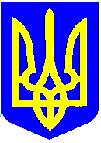 НОВОУШИЦЬКА СЕЛИЩНА РАДАВИКОНАВЧИЙ КОМІТЕТРІШЕННЯ
Керуючись статтею 11, пунктом 3 частини четвертої статі 42, статтями 51, 52, 53, частиною шостою статті 59 Закону України «Про місцеве самоврядування в Україні», абзацом другим пункту 3, пунктом 7 Порядку видалення дерев, кущів, газонів і квітників у населених пунктах, затвердженого постановою Кабінету Міністрів України від 01 серпня 2006 року № 1045, розглянувши звернення Новоушицької селищної ради, старости села Березівка, Шебутинці, Гарниць Антоніни Василівни, громадянина с. Пилипківці Пантели Анатолія Григоровича, начальника відділу освіти, молоді та спорту Новоушицької селищної ради  Власової Маргарити Миколаївни, погоджено актом обстеження зелених насаджень, що підлягають видаленню або санітарній обрізці,  виконавчий комітет селищної ради  ВИРІШИВ:1. Погодити старості села Березівка, Шебутинці, Гарниць Антоніні Василівні дозвіл на видалення та обрізку дерев (с. Шебутинці, Кам’янець – Подільського р-ну., Хмельницької обл. на території школи), які перебувають в аварійному стані та загрожують життю та здоров’ю людей у кількості 4 (чотирьох) дерев породи тополя, 2 (двох) дерев породи ясень.В загальній кількості видаленню підлягає 6 (шість) дерев.       2. Погодити громадянину Пантелі Анатолію Григоровичу дозвіл на видалення дерев (с. Пилипківці, вул. Центральна,  Кам’янець – Подільського р-ну., Хмельницької обл.(ферма)), які перебувають в аварійному стані та загрожують життю та здоров’ю людей, у кількості 5 (п’яти) дерев породи тополя.В загальній кількості видаленню підлягає 5 (п’ять) дерев.3. Погодити начальнику відділу освіти, молоді та спорту селищної ради Власовій Маргариті Миколаївні дозвіл на видалення дерев (с. Заміхів, територія Заміхівської ЗОШ I–III ступені, Кам’янець – Подільського р-ну., Хмельницької обл.), які перебувають в аварійному стані та загрожують життю та здоров’ю людей, у кількості 6 (шести) дерев породи ялина, 1 (одне) дерево породи ясень.В загальній кількості видаленню підлягає 9 (дев’ять) дерев. 4. Погодити Новоушицькій селищній раді дозвіл на видалення дерев (смт. Нова Ушиця, вул. Героїв Небесної Сотні, Кам’янець – Подільського р-н, Хмельницької обл (парк культури та відпочинку)), які перебувають в аварійному стані, та загрожують життю та здоров’ю людей, у кількості 16(шістнадцять) дерев породи ялина, 15 (п’ятнадцять) дерев породи береза, 3 (три) дерева породи черешня, 3 (три) дерева породи ясень, 2 (два) дерева породи липа, 6 (шість) дерев породи горіх, 1 (одна) порода акація, 5 (п’ять) дерев породи  глід, 1 (одна) дерево породи алича, 9 (дев’ять) дерев породи клен.В загальній кількості видаленню підлягає 61 (шістдесят одне) дерево. 5. ГП «Комунальник» зобов’язати:5.1. провести санітарну очистку та організацію благоустрою території.5.2. Деревину, яка утворилась від порубки даних дерев використати для потреб установ та організацій Новоушицької селищної ради.Селищний голова	Анатолій ОЛІЙНИККеруючий справами (секретар) 	        Валерій ЗВАРИЧУК виконавчого комітету Нова УшицяНова Ушиця№Про погодження дозволу на видалення деревПро погодження дозволу на видалення деревПро погодження дозволу на видалення деревПро погодження дозволу на видалення дерев